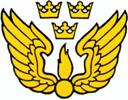 Förslag till verksamhetsplan 2020 förCivilförsvarsförbundet KristianstadFörslaget har följande dokument som grund:Central inriktningsplan för åren 2019-2021 Vår gemensamma värdegrundMeningsfullhet, säkerhet, kunskap, hopp, ansvar, mod, respekt, 
omtanke.Rekrytering av 1-2 självskydds instruktörer bör ske för att öka antalet instruktörer i distriktet också rekrytering av en FRG instruktör.Varje civilförsvarsförening bör utse en utbildningsansvarig person, som kan stötta distriktets få instruktörer i marknadsföring av både företagsutbildningar och kostnadsfria kurser.Få igång verksamhet gällande Blackout.En spelledare har utbildats och ytterligare en till bör utbildas.FRG: Distriktsombud 2:4/FRG samordnar/leder/stödjer alla föreningarDistriktet fortsätter försöka införa FRG där det inte finns FRG
Genomföra extern FRG-informationGenomföra intern FRG-informationAdministrativ hjälp där det behövs för att bygga organisationenDeltagande vid kommunens övningsverksamhetEv. deltagande vid länsstyrelsens krisgrupp samt vid länsstyrelsens erbjudande om andra regionala arrangemang såsom beredskapsdag/ar/ev. deltagande vid läns övningar på inbjudan av länsstyrelsen Årligen genomföra egenkontroll av FRG Genomföra endagars träff med FRG-ansvarig och FRG-ledare  I. Utbilda en FRG handläggare
Regionala medlemsaktiviteter arrangeras.Distriktsstyrelsen planerar att förlägga både sammanträden och aktiviteter på olika platser runt om i länet för att på så sätt synas i hela distriktet   minst 3 styrelsemöten skall hållas årligen samt föregås av AU-möten.Civilförsvarsförbundet Kristianstad och dess föreningar ska även fortsättningsvis erbjuda god medlemsvård med ett flertal aktiviteter. 
Distriktsstyrelsen stöttar föreningar vid behov. Uppdatera medlemsregistret MAX och hemsida.Antalet medlemmar, både stödjande och aktiva, är viktiga för förbundet och ska ökas. Medlemsavgiften bör höjas med 75 kr.Medverkan vid centrala informations- utbildningsdagar prioriteras t.ex. Civilförsvarsförbundets dag och MSB:s krisberedskapsvecka.   10. Projekt Hjärta att hjälpa fortsätter med förmedling av hjärtstartare.   11. Civil AB: Verka för att öka antalet företagsutbildningar i länet.   12. Civilförsvarsförbundet ska verka för ett ökat engagemang från övriga          frivilliga försvarsorganisationer i våran verksamhet.EKONOMII rådande ekonomiska läge måste vi tillsammans bära dom kostnader som stadgar och verksamheten kräverLokala och regionala möjligheter till intäkter ska användas för att både bredda och öka finansieringen på respektive nivå. Intäktsmöjligheter kan vara bidrag och andra stödmöjligheter, sponsors verksamhet, samarbete med andra organisationer, IOP idéburna offentliga partnerskap, studieförbundssamverkan m.m. FÖRSLAG   2019-11-07 Styrelsen godkände förslaget 2019-11-21.